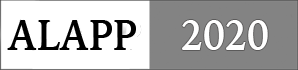 NTNU, Trondheim, 16-18 September 2020The 10th International and Interdisciplinary Conference on Applied Linguistics and Professional Practice (ALAPP)will be hosted byCentre for Academic and Professional Communication (SEKOM),Norwegian University of Science and Technology (NTNU)ALAPP aims to bring together scholars from different disciplinary backgrounds, especially language and communication research and professional domains (e.g. business, organization studies, education, banking, health care, therapy, journalism, law, social care and welfare, immigration and border control, police work, translation and interpreting) to share ideas and discuss innovations and interventions.The ALAPP Masterclass is scheduled on 15 September 2020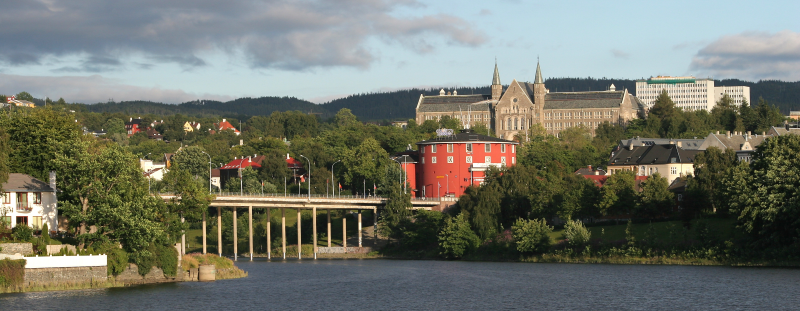 Local Organizing Committee:Heidi Gilstad, Gøril Thomassen Hammerstad and Anna-Lena NilssonALAPP Founding Advisor:Srikant Sarangi, Aalborg UniversityWebsite: www.ntnu.edu/isl/alapp2020Abstract submission and other queries:  alapp2020@isl.ntnu.no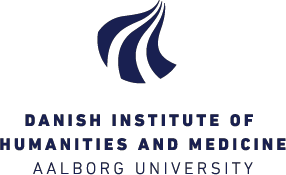 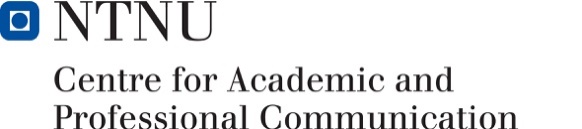 